TITRE DU DOCUMENTRÉCUPÉRER UNE piÈce jointeRédigé le jeudi 30 septembre 2021Atrium dispose d’une messagerie interne qui fonctionne comme la plupart des messageries. On y accède de 2 façons :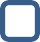 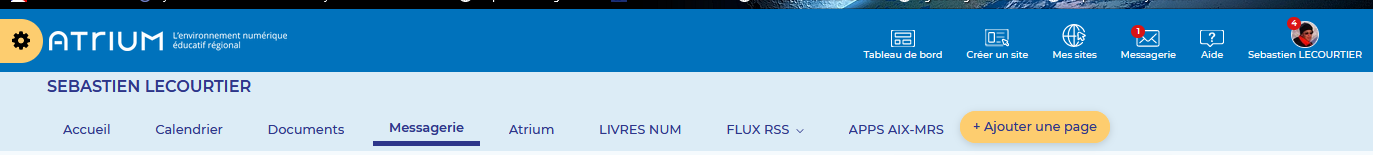 Il est possible d’envoyer et récupérer des pièces jointes.Une fois sur la messagerie, cliquer sur le message à ouvrir (s’il dispose d’une pièce jointe, le symbole	   apparait à côté du message).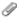 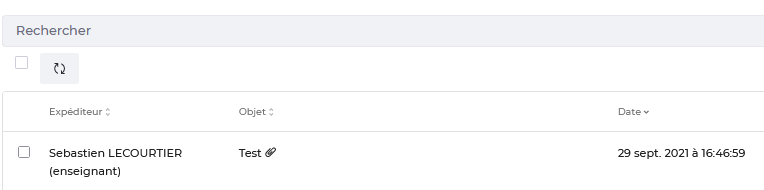 Dans le message, apparaissent les pièces	jointes.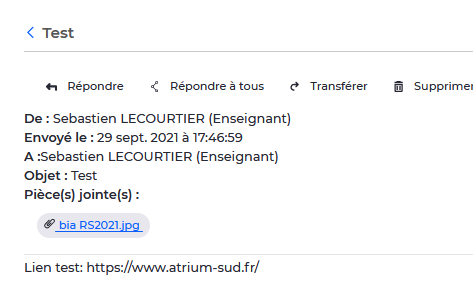 Cliquer sur Enregistrer ou Ouvrir les pièces jointes sur votre ordinateur. 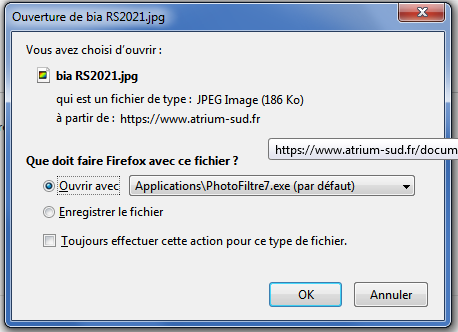 